Bihar Medical Services & Infrastructure Corporation Limited, Patna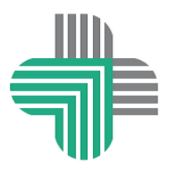 A Govt. of Bihar Undertaking 4th Floor, BSBCCL Building, Hospital Road, Shastri Nagar, Patna                          Phone:-+91 612 2219634, Fax:- +91 612 2219634Corrigendum Notice No.-01, Dated:18/08/2021Ref. N.I.T. No. BMSICL/Infra/18/2021 Dated-11.08.20211. The Prebid Meeting of above NIT will be held on 23.08.2021 at 11.00 AM in place of 20.08.2021 at 11.00 AM due to Holidays(Moharram).                C.G.M. (P)                                                                                                                                                                                                 							              BMSICL, Patna                                                                                                     